COMUNE  DI CAUTANO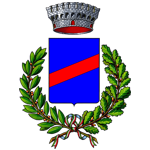 PROVINCIA DI BENEVENTOVia Provinciale Vitulanese, 82030, Cautano Tel. 0824-880700 fax 0824880621Prot. 1955AVVISO EMERGENZACOVID-19COMUNICAZIONE AGLI ESERCIZI COMMERCIALI CONVENZIONATI PER LA RICEZIONE  DI BUONI SPESA RILASCIATI DAL COMUNE A SEGUITO DELL’O.C.D.P.C. n. 658 del 29/03/2020.- Si comunica agli esercizi commerciali che hanno dato adesione al ricevimento dei buoni spesa alimentari emessi dal Comune di Cautano in attuazione delle vigenti disposizioni in merito alla gestione dell’emergenza sanitaria ex COVID – 19 che ai fini del rimborso da parte del Comune della somma del valore corrispondente ai buoni acquisiti, l’esercizio commerciale DOVRA’ PRESENTARE NOTA DI DEBITO in formato elettronico intestata a:Comune di CautanoVia Provinciale VitulaneseP.IVA: 00145030623Codice Univoco di fatturazione: RCAOFM- Inoltre dovrà consegnare a questo ente i coupon dei buoni presentati dai beneficiari insieme a copia del relativo scontrino fiscale rilasciato al cliente (La fatturazione è a rimborso del valore nominale quindi dell’importo complessivo del/dei buono/i, è esente IVA ai sensi dell’art.2 terzo comma del DPR 633 del 1972).Cautano, 28.04.2020	                                        IL RESPONSABILE DEL SERVIZIO 									 Dott. Lombardi Donato 						